MMotor Vehicle Dealers Act 1973Portfolio:Minister for CommerceAgency:Department of Energy, Mines, Industry Regulation and SafetyMotor Vehicle Dealers Act 19731973/10128 Dec 1973s. 1‑3 & 5‑13: 15 Feb 1974 (see s. 2 and Gazette 15 Feb 1974 p. 375); s. 14‑24, 30, 50 & 56: 5 Apr 1974 (see s. 2 and Gazette 5 Apr 1974 p. 1180); s. 4, 25‑29, 31‑39, 41‑49 & 51‑55: 12 Aug 1974 (see s. 2 and Gazette 9 Aug 1974 p. 2935);s. 40 repealed by 2002/004 s. 62Acts Amendment (Road Traffic) Act 1974 Pt. III1974/0583 Dec 197429 Aug 1975 (see s. 2 and Gazette 29 Aug 1975 p. 3085)Motor Vehicle Dealers Act Amendment Act 19751975/07414 Nov 19759 Jan 1976 (see s. 2 and Gazette 9 Jan 1976 p. 2)Motor Vehicle Dealers Act Amendment Act 19761976/06622 Sep 197622 Sep 1976Reprint approved 14 Dec 1978 (not including 1973/101 s. 40)Reprint approved 14 Dec 1978 (not including 1973/101 s. 40)Reprint approved 14 Dec 1978 (not including 1973/101 s. 40)Reprint approved 14 Dec 1978 (not including 1973/101 s. 40)Motor Vehicle Dealers Act Amendment Act 19791979/0497 Nov 19791 Jan 1980 (see s. 2 and Gazette 21 Dec 1979 p. 3909)Motor Vehicle Dealers Amendment Act 19811981/08726 Nov 1981Act other than s. 15 & 16: 26 Nov 1981 (see s. 2(1));s. 15 & 16: 1 Feb 1982 (see s. 2(2) and Gazette 31 Dec 1981 p. 5364)Acts Amendment (Traffic Board) Act 1981 Pt. III1981/1064 Dec 19812 Feb 1982 (see s. 2 and Gazette 2 Feb 1982 p. 393)Motor Vehicle Dealers Amendment Act 19821982/0066 May 19821 Aug 1982 (see s. 2 and Gazette 16 Jul 1982 p. 2713)Motor Vehicle Dealers Amendment Act (No. 2) 19821982/0686 Oct 19826 Oct 1982Reprint approved 1 Feb 1983 (not including 1973/101 s. 40)Reprint approved 1 Feb 1983 (not including 1973/101 s. 40)Reprint approved 1 Feb 1983 (not including 1973/101 s. 40)Reprint approved 1 Feb 1983 (not including 1973/101 s. 40)Acts Amendment (Consumer Affairs) Act 1985 Pt. V (s. 24‑27)1985/0018 Mar 1985s. 24 & 25: 6 Apr 1983 (see s. 2(1)); s. 26 & 27: 8 Mar 1985 (see s. 2(3))Acts Amendment (Public Sector Management) Act 1994 s. 191994/03229 Jun 19941 Oct 1994 (see s. 2 and Gazette 30 Sep 1994 p. 4948)Statutes (Repeals and Minor Amendments) Act 1994 s. 41994/0739 Dec 19949 Dec 1994 (see s. 2)Business Licensing Amendment Act 1995 Pt. 71995/05620 Dec 19951 Jan 1996 (see s. 2(3))Industrial Relations Legislation Amendment and Repeal Act 1995 s. 68(4)1995/07916 Jan 199618 May 1996 (see s. 3(2) and Gazette 14 May 1996 p. 2019)Reprinted as at 14 Nov 1996 (not including 1973/101 s. 40)Reprinted as at 14 Nov 1996 (not including 1973/101 s. 40)Reprinted as at 14 Nov 1996 (not including 1973/101 s. 40)Reprinted as at 14 Nov 1996 (not including 1973/101 s. 40)Statutes (Repeals and Minor Amendments) Act 1997 s. 39(10) & 901997/05715 Dec 199715 Dec 1997 (see s. 2(1))Statutes (Repeals and Minor Amendments) Act (No. 2) 1998 s. 531998/01030 Apr 199830 Apr 1998 (see s. 2(1))Motor Vehicle Dealers Amendment Act 20022002/0044 Jun 2002s. 1 & 2: 4 Jun 2002;Act other than s. 1 & 2: 1 Sep 2002 (see s. 2 and Gazette 13 Aug 2002 p. 4151)Motor Vehicle Dealers Amendment Act 20032003/07315 Dec 2003s. 1 & 2: 15 Dec 2003;Act other than s. 1, 2 & 19‑21: 22 Dec 2004 (see s. 2 and Gazette 21 Dec 2004 p. 6133); s. 19: 1 Jan 2005 (see s. 2 and Gazette 31 Dec 2004 p. 7131); s. 20 & 21: to be proclaimed (see s. 2)Courts Legislation Amendment and Repeal Act 2004 s. 1412004/05923 Nov 20041 May 2005 (see s. 2 and Gazette 31 Dec 2004 p. 7128)State Administrative Tribunal (Conferral of Jurisdiction) Amendment and Repeal Act 2004 Pt. 2 Div. 862004/05524 Nov 20041 Jan 2005 (see s. 2 and Gazette 31 Dec 2004 p. 7130)Criminal Procedure and Appeals (Consequential and Other Provisions) Act 2004 s. 80 & 822004/08416 Dec 20042 May 2005 (see s. 2 and Gazette 31 Dec 2004 p. 7129 (correction in Gazette 7 Jan 2005 p. 53))Reprint 4 as at 17 Jun 2005 (not including 2003/073 s. 20 & 21)Reprint 4 as at 17 Jun 2005 (not including 2003/073 s. 20 & 21)Reprint 4 as at 17 Jun 2005 (not including 2003/073 s. 20 & 21)Reprint 4 as at 17 Jun 2005 (not including 2003/073 s. 20 & 21)Limitation Legislation Amendment and Repeal Act 2005 Pt. 102005/02015 Nov 200515 Nov 2005 (see s. 2(1))Planning and Development (Consequential and Transitional Provisions) Act 2005 s. 152005/03812 Dec 20059 Apr 2006 (see s. 2 and Gazette 21 Mar 2006 p. 1078)Machinery of Government (Miscellaneous Amendments) Act 2006 Pt. 4 Div. 152006/02826 Jun 20061 Jul 2006 (see s. 2 and Gazette 27 Jun 2006 p. 2347)Consumer Protection Legislation Amendment and Repeal Act 2006 Pt. 72006/06913 Dec 200614 Jul 2007 (see s. 2 and Gazette 13 Jul 2007 p. 3453)Financial Legislation Amendment and Repeal Act 2006 Sch. 1 cl. 1092006/07721 Dec 20061 Feb 2007 (see s. 2(1) and Gazette 19 Jan 2007 p. 137)Reprint 5 as at 11 May 2007 (not including 2003/073 s. 20 & 21 & 2006/069)Reprint 5 as at 11 May 2007 (not including 2003/073 s. 20 & 21 & 2006/069)Reprint 5 as at 11 May 2007 (not including 2003/073 s. 20 & 21 & 2006/069)Reprint 5 as at 11 May 2007 (not including 2003/073 s. 20 & 21 & 2006/069)Statutes (Repeals and Miscellaneous Amendments) Act 2009 s. 942009/00821 May 200922 May 2009 (see s. 2(b))Acts Amendment (Bankruptcy) Act 2009 s. 572009/01816 Sep 200917 Sep 2009 (see s. 2(b))Acts Amendment (Fair Trading) Act 2010 Pt. 4 & s. 1772010/0588 Dec 2010s. 36: 1 Jan 2011 (see s. 2(b)(ii) and Gazette 24 Dec 2010 p. 6805);s. 37: 1 Jan 2011 (see s. 2(c) and Gazette 24 Dec 2010 p. 6805);Pt. 4 (other than s. 36 & 37): 1 Jul 2011 (see s. 2(c) and Gazette 7 Jun 2011 p. 2057);s. 177: will not come into operation (see s. 2(b)(i))Personal Property Securities (Consequential Repeals and Amendments) Act 2011 Pt. 4 Div. 72011/0424 Oct 201130 Jan 2012 (see s. 2(c) & Cwlth Legislative Instrument No. F2011L02397 cl. 5 registered 21 Nov 2011)Reprint 6 as at 6 Jan 2012 (not including 2003/073 s. 20 & 21 & 2011/042)Reprint 6 as at 6 Jan 2012 (not including 2003/073 s. 20 & 21 & 2011/042)Reprint 6 as at 6 Jan 2012 (not including 2003/073 s. 20 & 21 & 2011/042)Reprint 6 as at 6 Jan 2012 (not including 2003/073 s. 20 & 21 & 2011/042)Road Traffic Legislation Amendment Act 2012 Pt. 4 Div. 352012/00821 May 201227 Apr 2015 (see s. 2(d) and Gazette 17 Apr 2015 p. 1371)Consumer Protection Legislation Amendment Act 2014 Pt. 72014/0239 Oct 201419 Nov 2014 (see s. 2(b) and Gazette 18 Nov 2014 p. 4315)Licensing Provisions Amendment Act 2016 Pt. 62016/0441 Dec 20161 Jul 2017 (see s. 2(b) & Gazette 27 Jun 2017 p. 3407)COVID‑19 Response and Economic Recovery Omnibus Act 2020 s. 1002020/03411 Sep 202012 Sep 2020 (see s. 2(b))Mutual Recognition (Western Australia) Amendment Act 2022 Pt. 3 Div. 92022/00729 Mar 20221 Jul 2022 (see s. 2(b) and SL 2022/80)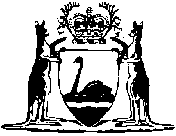 